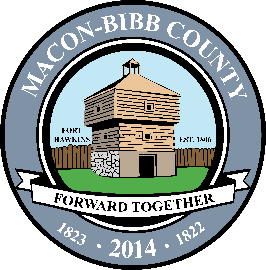 Macon-Bibb CountyProcurement Department700 Poplar Street3rd Floor ProcurementMacon, Georgia 31201(478) 803-0550Fax (478) 751-7252April 6, 2022NOTICE OF SOLICITATION ACTIONSOLICITATION NUMBER: 22-048-LH  SOLICITATION TITLE: Coordinator for Macon Violence Prevention ProgramSUBMISSION DUE DAT/TIME: 3/24/2022The Solicitation referenced above is canceled.